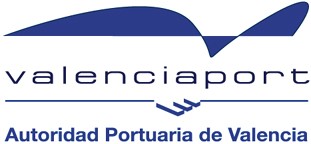 Las presentes tarifas comprenderán el coste del personal, el correspondiente a los medios que aquéllos utilicen, así como cualquier otro coste necesario para la prestación del Servicio en las condiciones establecidas en las Prescripciones Particulares.Grupo 1º		Unidades de carga de hasta 1.000 Kg				15,84 €/tonGrupo 2º		Unidades de carga de más de 1.000 Kg				11,33 €/tonGrupo 3º		Unidades carga heterogénea u homogénea		En partidas inferiors a 30 Tn					18,82 €/tonGrupo 4º		Mafis, plataformas y material rodante (-6 ml.)			87,44 €/uniGrupo 5º		Mafis, plataformas y material rodante (+6 ml.)			135,62 €/uniGrupo 6º		Contenedores de 20´llenos					57,15 €/uni		Contenedores de 40´llenos					71,16 €/uni		Contenedores de 20´vacíos					40,44 €/uni		Contenedores de 40´vacíos					58,56 €/uniRemociones		Bordo/Bordo						0,85 veces la tarifa		Bordo / Tierra / Bordo					1,75 veces la tarifaAvda. Muelle del Turia, s/n · 46024 Valencia – España · Tel. +34 96 393 95 00 · Fax +34 96 393 95 99 · www.valenciaport.com